Navajo RugIan Tyson & Tom Russell 1987 (original recorded by Ian Tyson on his album Cowboyography) 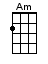 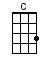 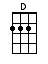 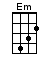 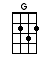 INTRO:  / 1 2 3 4 / [G] / [Em] / [C] / [D] / [D]↓Well it's [G] two eggs up on whiskey toast [Am] homefries on the side[Am] I wash her down with the roadhouse coffee, it [D] burns up your insidesIt’s just a [G] Canyon, Colorado diner, and a [Am] waitress I did loveI [C] sat in the back 'neath an old stuffed bear and a [D] worn out Navajo rug [D]↓Now old [G] Jack, the boss, he left at six, then it's [Am] “Katie, bar the door”And [Am] she'd pull down that Navajo rug, and she’d [D] spread it across the floorHey I saw [G] lightnin’ cross the sacred mountains, saw the [Am] woven turtle dovesWhen I’se [C] lyin' next to Katie, on [D] that old Navajo rugCHORUS:Ai-yi-[G]yi [Em] Katie [C] shades of red and [D] blueAi-yi-[G]yi [Em] Katie, what-[C]ever became of the Navajo rug and [G] you?[Em] Katie [C] shades of red and [D] blue [D]↓Well I [G] saw old Jack about a year ago, he said “The [Am] place burned to the groundAnd [Am] all I saved was this old bear tooth, and [D] Katie, she’s left townAh, but [G] Katie she got her a souvenir too,” Jack [Am] spat a tobacco plug“Well you [C] should have seen her comin' through the smokeA-[D]draggin' that Navajo rug"CHORUS:Ai-yi-[G]yi [Em] Katie [C] shades of red and [D] blueAi-yi-[G]yi [Em] Katie, what-[C]ever became of the Navajo rug and [G] you?[Em] / [C] / [D] / [D]↓So [G] every time I cross the sacred mountains, and [Am] lightnin’ breaks aboveIt [Am] always takes me back in time, to my [D] long-lost Katie loveBut [G] everything keeps on a-movin' [Am] everybody's on the goYeah you [C] don’t find things that last anymore, like an [D] old woven NavajoCHORUS:Ai-yi-[G]yi [Em] Katie [C] shades of red and [D] blueAi-yi-[G]yi [Em] Katie, what-[C]ever became of the Navajo rug and [G] you?[Em] Katie [C] shades of red and [D] blueAi-yi-[G]yi [Em] Katie, what-[C]ever became of the Navajo rug and [G] you?[Em] Katie [C] shades of red and [D] blue, ai-yi-[G]yi [G]↓www.bytownukulele.ca